SERVIÇO PÚBLICO FEDERAL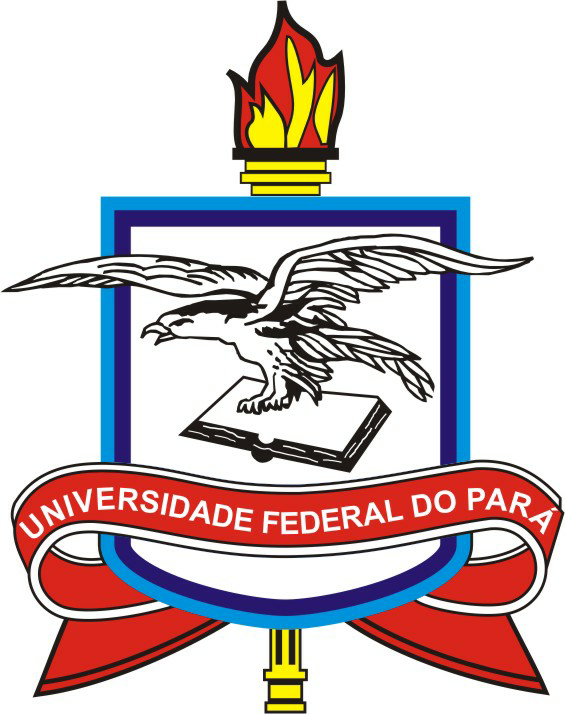 UNIVERSIDADE FEDERAL DO PARÁPROGRAMA DE PÓS-GRADUAÇÃO EM HISTÓRIARELATÓRIO DE QUALIFICAÇÃO DE MESTRADO OU DOUTORADONOME DO DISCENTETÍTULO PROVISÓRIO DA DISSERTAÇÃO OU TESEBelém2023NOME DO DISCENTETÍTULO PROVISÓRIO DA DISSERTAÇÃO OU TESERelatório apresentado ao Programa de Pós-Graduação em História Social da Amazônia, do Instituto de Filosofia e Ciências Humanas da Universidade Federal do Pará como requisito parcia à qualificação do Curso de Mestrado/Doutorado, sob a orientação da Prof(a). Dr (a) Xxxxxxxxx  Xxxxxx Xxxxxxxx.Banca Avaliadora:- Prof(a). Dr(a) Xxxxxxxxx  Xxxxxx Xxxxxxxx (Presidente/Orientador(a))- Prof(a). Dr(a) Xxxxxxxxx  Xxxxxx Xxxxxxxx (Avaliador(a))- Prof(a). Dr(a) Xxxxxxxxx  Xxxxxx Xxxxxxxx (Avaliador(a))Belém2023SUMÁRIOAPRESENTAÇÃO......................................................................................................................XX1. INTEGRALIZAÇÃO DOS CRÉDITOS1.1 Disciplinas cursadas no período...............................................................…..……………...XX2. PARTICIPAÇÃO EM EVENTOS CIENTÍFICOS ………………………………………...XX3. PUBLICAÇÕES ........................................................................................................……….XX4. ESTÁGIO ATUAL DA PESQUISA……………………………………  ………………….XX5. SUMÁRIO COMENTADO.........................................................................................….......XX6. CAPÍTULO(S) APRESENTADO(S)………………………………………………………..XXFONTES…………...……………….…………………………………………………………..XXREFERÊNCIAS....…...……………….………………………………………………………..XXAPRESENTAÇÃONeste item deve ser feita uma apresentação do relatório explicando as principais partes encontradas no texto, de forma a faciltar a compreensão da banca quanto as atividades desenvolvidas e a proposta de apresentação do relatório de qualificação (Fonte: Time News Roman, 12,  espaçamento 1,5).1. INTEGRALIZAÇÃO DOS CRÉDITOS1.1 Disciplinas cursadas nos períodos- Indentificar o nome da disciplina, professor(a), semestre e ano em que cursou, carga horária.Fazer uma breve descrição das atividades desenvolvidas na disciplina e a impportância para o desenvolvimento das pesquisas (Fonte: Time News Roman, 12,  espaçamento 1,5).- Indentificar o nome da disciplina, professor(a), semestre e ano em que cursou, carga horária.Fazer uma breve decsrição das atividades desenvolvidas na disciplina e a impportância para o desenvolvimento das pesquisas (Fonte: Time News Roman, 12,  espaçamento 1,5).- Indentificar o nome da disciplina, professor(a), semestre e ano em que cursou, carga horária.Fazer uma breve decsrição das atividades desenvolvidas na disciplina e a impportância para o desenvolvimento das pesquisas (Fonte: Time News Roman, 12,  espaçamento 1,5).2. PARTICIPAÇÃO EM EVENTOS CIENTÍFICOS- Nome do evento, data da realização, tipo de participação (Ouvinte, apresentação de trabalhos ou outros) (Fonte: Time News Roman, 12,  espaçamento 1,5).- Nome do evento, data da realização, tipo de participação (Ouvinte, apresentação de trabalhos ou outros) (Fonte: Time News Roman, 12, espaçamento 1,5).- Nome do evento, data da realização, tipo de participação (Ouvinte, apresentação de trabalhos ou outros) (Fonte: Time News Roman, 12, espaçamento 1,5).- Nome do evento, data da realização, tipo de participação (Ouvinte, apresentação de trabalhos ou outros) (Fonte: Time News Roman, 12, espaçamento 1,5).3. PUBLICAÇÕESSOBRENOME, Nome. Título do livro. Cidade: Editora, ano.SOBRENOME, Nome. Título do capítulo de livro. SOBRENOME, Nome (Org.). Título do livro. Cidade: Editora, ano, p. X-xx.SOBRENOME, Nome. Título do artigo. Nome da Revista, cidade, volume, número, ano p. x-xx.SOBRENOME, Nome. Título do artigo publicado em jornais ou em sites. Nome do jornal ou site, data. Dipsonpivel: www.incluirsite.com.br.4. ESTÁGIO ATUAL DA PESQUISANeste item você descrever as atividades de pesquisa até então desenvolvidas, a situação atual da pesquisa e as próximas ações a serem feitas, de forma a faciltar a compreensão da banca quanto as atividades e o planejamento para continuidade do trabalho de análise documental e de escrita da tese ou dissertação (Fonte: Time News Roman, 12, espaçamento 1,5).5. SUMÁRIO COMENTADONeste item você deve apresentar o sumário comentado, que deve consistir em um  primeiro momento da organização do sumário com os títulos e subtítulo dos capítulos, como segue como exemplo:SUMÁRIOCAPÍTULO 1: CITAR O TÍTULO DO CAPÍTULO1.1 Citar o título do item1.2 Citar o título do itemCAPÍTULO 2: CITAR O TÍTULO DO CAPÍTULO2.1 Citar o título do item2.2 Citar o título do itemEsta parte anterior deve ser seguida da explicação quanto ao que deve ser analisado em cada um dos capítulos, assim como das partes que compõem esses capítulos. Neste caso, é importante ainda identificar as principais documentações que serão utilizadas, como serão usadas e o que se busca com esses documentos, devendo apontar ainda a bibliografia principal a ser abordada e como estas leituras ajudarão na construção do referido capítulo (Fonte: Time News Roman, 12, espaçamento 1,5).6. CAPÍTULO(S) APRESENTADO(S)Este item será composto pelo capítulo ou capítulos que serão avaliados (Fonte: Time News Roman, 12, espaçamento 1,5).FONTESListar as fontes usadas na pesquisa.REFERÊNCIAS BIBLIOGRÁFICASSOBRENOME, Nome. Título do livro. Cidade: Editora, ano.SOBRENOME, Nome. Título do capítulo de livro. SOBRENOME, Nome (Org.). Título do livro. Cidade: Editora, ano, p. X-xx.SOBRENOME, Nome. Título do artigo. Nome da Revista, cidade, volume, número, ano p. x-xx.SOBRENOME, Nome. Título do artigo publicado em jornais ou em sites. Nome do jornal ou site, data. Dipsonpivel: www.incluirsite.com.br.